ДискиДискиДискиДискиДиски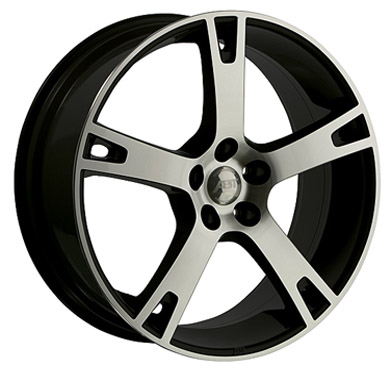 тип AR18  8,5x18 ET 50 Литой, алмазная полировка,FELAR188551250D/SWфинишное покрытие - черный матовый лактолько в комбинации с проставками 4x30mm Комплект колёс AR18, с шинами  245/45 R18 в сборе (4 шт.)финишное покрытие - черный матовый лактолько в комбинации с проставками 4x30mm 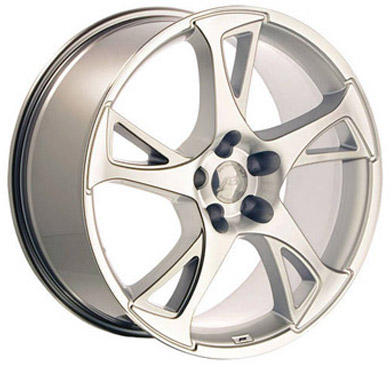 тип BR18 8,5x18 ET 35  литой , алмазная обработкаFELBR188551235Dтолько в комбинации с проставками 4x25 ммКомплект колёс BR18, с шинами  245/40 R18 в сборе (4 шт.)только в комбинации с проставками 4x25 мм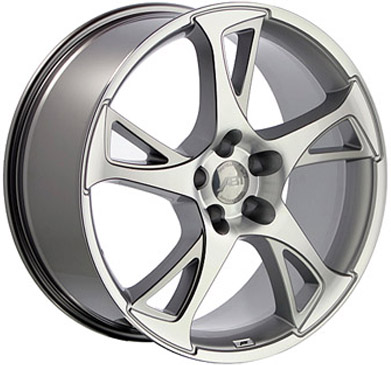 тип BR18 8,5x18 ET 35  литой , полированныйFELBR188551235Pтолько в комбинации с проставками 4x25 ммКомплект колёс BR18, с шинами  245/40 R18 в сборе (4 шт.)только в комбинации с проставками 4x25 мм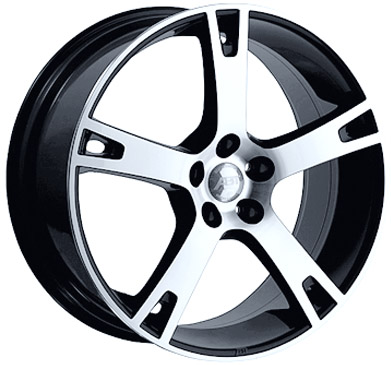 тип AR19  8,5x19 ET 50 Литой, алмазная полировка,FELAR198551250Dтолько в комбинации с проставками 4x30mm Комплект колёс AR19, с шинами  255/35 R19 в сборе (4 шт.)только в комбинации с проставками 4x30mm тип AR19  8,5x19 ET 50 Литой, алмазная полировка,FELAR198551250D/SWфинишное покрытие - черный матовый лактолько в комбинации с проставками 4x30mm Комплект колёс AR19, с шинами  255/35 R19 в сборе (4 шт.)финишное покрытие - черный матовый лактолько в комбинации с проставками 4x30mm тип BR19 8,5x19  ET 35  литой , алмазная обработкаFELBR198551235Dтолько в комбинации с проставками 4x25 ммКомплект колёс BR19, с шинами   255/35 R19  в сборе (4 шт.)только в комбинации с проставками 4x25 ммтип BR19 8,5x19  ET 35  литой , полированныйFELBR198551235Pтолько в комбинации с проставками 4x25 ммКомплект колёс BR19, с шинами   255/35 R19  в сборе (4 шт.)только в комбинации с проставками 4x25 ммтип AR20  9,5x20 ET 40 Литой, алмазная полировка,FELAR209051240Dтолько в комбинации с проставками 4x25mm Комплект колёс AR20, с шинами  265/30 R20  в сборе (4 шт.)только в комбинации с проставками 4x25mm тип BR20 9,0x20 ET 40  литой , алмазная обработкаFELBR209051240Dтолько в комбинации с проставками 4x25 ммКомплект колёс BR20, с шинами   265/30 R20  в сборе (4 шт.)только в комбинации с проставками 4x25 мм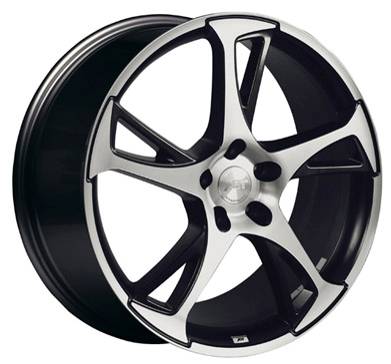 тип BR20 9,0x20 ET 40  литой , алмазная обработка, черный матFELBR209051240D/SWтолько в комбинации с проставками 4x25 ммКомплект колёс BR20, с шинами   265/30 R20  в сборе (4 шт.)только в комбинации с проставками 4x25 ммтип BR20 9,0x20 ET 40  литой , полированныйFELBR209051240Pтолько в комбинации с проставками 4x25 ммКомплект колёс BR20, с шинами   265/30 R20  в сборе (4 шт.)только в комбинации с проставками 4x25 мм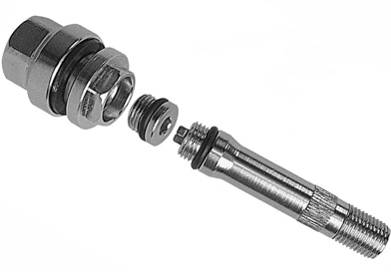 набор скрытых клапановнабор скрытых клапановFELBR003подходит для всех дисков типа BR без RDKSподходит для всех дисков типа BR без RDKSИтогоИтого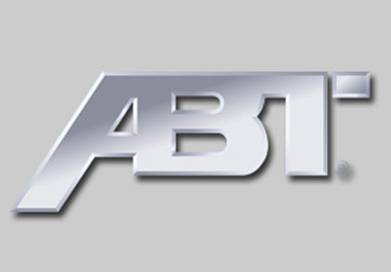 вентильвентильFELAR001с хромированной головкой, для всех дисков типа AR без RDKSс хромированной головкой, для всех дисков типа AR без RDKSИтогоИтого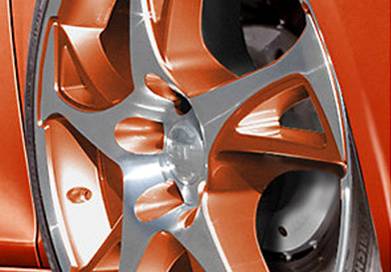 ABT специальная покраскаABT специальная покраскадиск в основной цвет автомобиля - диски типа ARдиск в основной цвет автомобиля - диски типа ARFELARLACдиск в основной цвет автомобиля - диски типа BRдиск в основной цвет автомобиля - диски типа BRFELBRLAC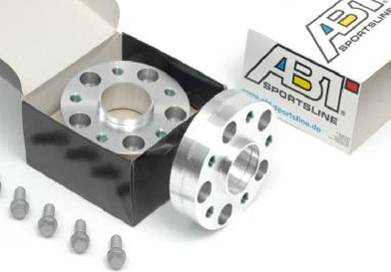 ABT проставкиABT проставки4 x 30мм вкл. Болты4 x 30мм вкл. БолтыAN0501060/AR4 x 25мм вкл.болты4 x 25мм вкл.болтыAN0501050